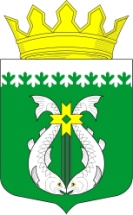 РОССИЙСКАЯ ФЕДЕРАЦИЯ РЕСПУБЛИКА  КАРЕЛИЯСОВЕТ ДЕПУТАТОВ МУНИЦИПАЛЬНОГО ОБРАЗОВАНИЯ «СУОЯРВСКИЙ РАЙОН»XXI  сессия									    IV   созывРЕШЕНИЕ     28 мая 2020 года                                                                                                      № 187О проекте решения Совета депутатовмуниципального образования «Суоярвский район»«Об исполнении бюджета муниципального образования «Суоярвский район» за  2019 год»Совет депутатов муниципального образования «Суоярвский район»                                          РЕШИЛ:1. Одобрить прилагаемый проект решения Совета депутатов МО «Суоярвский район» «Об исполнении бюджета муниципального образования «Суоярвский район» за  2019 год».  2.  Назначить на 16 июня 2020 года в 17 часов 00 мин. по адресу:  г. Суоярви, ул. Ленина, д. 33 в Центральной районной библиотеке (МУК «Суоярвская ЦБС»)  публичные слушания по обсуждению проекта решения «Об исполнении бюджета муниципального образования «Суоярвский район» за 2019 год».  3. Утвердить прилагаемый состав организационного комитета для подготовки и проведения публичных слушаний по обсуждению проекта решения Совета депутатов МО «Суоярвский район» «Об исполнении бюджета муниципального образования «Суоярвский район» за  2019 год» в составе:Васенина Н.В., глава муниципального образования «Суоярвский район»;Петров Р.В., глава администрации муниципального образования «Суоярвский район»;Неборская Н.В., глава Суоярвского городского поселения; Кракулева А.Г., начальник финансового управления администрации МО «Суоярвский район; Маслей И.В., заместитель начальника финансового управления администрации МО «Суоярвский район».4. Установить, что учет предложений физических и юридических лиц по проекту решения Совета депутатов МО «Суоярвский район» «Об исполнении бюджета муниципального образования «Суоярвский район» за  2019 год» и участия граждан в его обсуждении ведется в управлении делами администрации муниципального образования «Суоярвский район» (Шельшакова, д.6, каб. № 19). 5. Предложения по проекту решения Совета депутатов МО «Суоярвский район» «О внесении изменений и дополнений  в Устав муниципального образования «Суоярвский район» принимаются по 15 июня 2020 г.     6. Разместить проект решения Совета депутатов МО «Суоярвский район» «Об исполнении бюджета муниципального образования «Суоярвский район» за  2019 год» в Центральной районной библиотеке (МУК «Суоярвская ЦБС») и на официальном сайте Суоярвского муниципального района для ознакомления населения.    7.  Опубликовать настоящее решение в газете «Суоярвский вестник» не позднее 04 июня 2020 года.Председатель Совета депутатов муниципального образования «Суоярвский район»,глава муниципального образования«Суоярвский район»                                                                                     Н.В. Васенина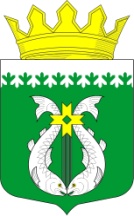 РОССИЙСКАЯ ФЕДЕРАЦИЯРЕСПУБЛИКА  КАРЕЛИЯАДМИНИСТРАЦИЯМУНИЦИПАЛЬНОГО ОБРАЗОВАНИЯ "СУОЯРВСКИЙ РАЙОН"                                                       Р Е Ш Е Н И Е                      сессия                                                                                         IV созыв                          2020 года                                                                                                №  проектОб исполнении бюджета муниципального образования «Суоярвский район» за  2019 годСовет депутатов муниципального образования «Суоярвский район» РЕШИЛ:Утвердить отчет об исполнении бюджета муниципального образования «Суоярвский район» по состоянию на 01.01.2020 года по доходам в сумме 494 896 341,35 руб., по расходам в сумме 488 556 388,86 руб., с профицитом в сумме 6 339 952,49 руб., с показателями:-  по исполнению  бюджета муниципального образования «Суоярвский район» за 2019 год по кодам классификации доходов бюджета согласно приложению № 1 к настоящему решению; - по расходам бюджета муниципального образования «Суоярвский район» за  2019 год по ведомственной структуре расходов  бюджета согласно приложению № 2 к настоящему решению;- по исполнению бюджета муниципального образования «Суоярвский район» по разделам и подразделам классификации расходов бюджета за 2019 год согласно приложению № 3 к настоящему решению;- по источникам финансирования дефицита бюджета муниципального образования «Суоярвский район» за  2019 год по кодам классификации источников финансирования дефицита бюджета согласно приложению № 4 к настоящему решению.Председатель Совета депутатов МО «Суоярвский район»,Глава муниципального образования «Суоярвский район»                                  Н.В.Васенина